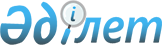 "Жамбыл ауданында дауыс беруді өткізу және дауыс санау үшін сайлау учаскелерін құру туралы" Жамбыл ауданы әкімінің 2020 жылғы 4 қарашадағы № 11-18 шешіміне өзгерістер енгізу туралыАлматы облысы Жамбыл ауданы әкімінің 2024 жылғы 8 ақпандағы № 34 шешімі. Алматы облысы Әділет департаментінде 2024 жылғы 12 ақпанда № 6089-05 болып тіркелді
      Жамбыл ауданының әкімі ШЕШІМ ҚАБЫЛДАДЫ: 
      1. "Жамбыл ауданында дауыс беруді өткізу және дауыс санау үшін сайлау учаскелерін құру туралы" Жамбыл ауданы әкімінің 2020 жылғы 4 қарашадағы № 11-18 шешіміне (Нормативтік құқықтық актілерді мемлекеттік тіркеу тізілімінде № 5728 болып тіркелген) келесі өзгерістер енгізілсін:
      көрсетілген шешімнің қосымшасында:
      1-тармақ мынадай редакцияда жазылсын:
      "1. № 262 сайлау учаскесі.
      Орталығы: Ұзынағаш ауылы, Алтыбақан көшесі № 59, "Алматы облысы білім басқармасының Жамбыл ауданы бойынша білім бөлімі" мемлекеттік мекемесінің "Ұзынағаш ауылының № 1 мектеп лицейі" коммуналдық мемлекеттік қазыналық кәсіпорыны.
      Шекарасы: Ұзынағаш ауылы, көшелері: Жандыбаев, Қастек батыр, Кечиөрен, Алтыбақан, Майтөбе, Белтоған, Медеу, Шымбұлақ, Кеңесары хан.";
      4-тармақ мынадай редакцияда жазылсын:
      "4. № 265 сайлау учаскесі.
      Орталығы: Ұзынағаш ауылы, Алтыбақан көшесі № 59, "Алматы облысы білім басқармасының Жамбыл ауданы бойынша білім бөлімі" мемлекеттік мекемесінің "Ұзынағаш ауылының №1 мектеп лицейі" коммуналдық мемлекеттік қазыналық кәсіпорыны.
      Шекарасы: Ұзынағаш ауылы, көшелері: Жартас, Жеңіс, Үшқоңыр, Суық төбе, Тау самалы, Жаңақұрылыс, Алмалыбақ, Парасат, Жалын, Достық, Аққайнар, Саурық батыр № 160-тен 321-ге дейін, Райымбек батыр № 125-тен 155-ке дейін (тақ жағы), № 156-дан 198д-ға дейін (жұп жағы).";
      23-тармақ мынадай редакцияда жазылсын:
      "23. № 284 сайлау учаскесі.
      Орталығы: Қарғалы ауылы, Досымбетов көшесі № 4б, "Алматы облысы білім басқармасының Жамбыл ауданы бойынша білім бөлімі" мемлекеттік мекемесінің "Қарғалы №3 орта мектебі" коммуналдық мемлекеттік мекемесі.
      Шекарасы: Қарғалы ауылы, көшелері: Жамбыл, Досымбетов, Бекетайұлы, Подгорная, Жармұхамедов.".
      2. Осы шешімнің орындалуын бақылау Жамбыл ауданы әкімі аппаратының басшысына жүктелсін.
      3. Осы шешім оның алғашқы ресми жарияланған күнінен кейін күнтізбелік он күн өткен соң қолданысқа енгізіледі.
					© 2012. Қазақстан Республикасы Әділет министрлігінің «Қазақстан Республикасының Заңнама және құқықтық ақпарат институты» ШЖҚ РМК
				
      Жамбыл ауданы әкімі

Н. Ертас

      "КЕЛІСІЛДІ"

      Жамбыл аудандық аумақтық

      сайлау комиссиясымен
